Queimados, 16 de julho de 2018.Portaria nº. 063/18O Diretor Presidente do Instituto de Previdência dos Servidores Públicos do Município de Queimados, no uso de suas atribuições legais, e em conformidade com a Lei nº 1.148/2017.Resolve:Conceder aposentadoria por tempo de contribuição e idade, com proventos integrais e paridade ao servidor Daniel Almeida da Silva, tendo em vista o que consta no processo nº. 0118/2017/15, com fundamento no artigo 6º da EC 41/2003, Regra de Transição, ocupante do cargo pedreiro, nível M, matrícula nº. 2635/21, lotado na Secretaria Municipal de Conservação e Serviços Públicos- SEMCONSESP, a contar da data desta publicação, com os seguintes proventos:Vencimento atribuído ao cargo de pedreiro, grupo TEC 3, nível M da Lei 299/98, art. 9º § 4º..............................................................................R$ 1.800,11Gratificação por tempo de serviço – 35% - Art.24, § 4º da LOM..........R$ 630,04Total dos proventos de aposentadoria:.........................................R$ 2.430,15MARCELO DA SILVA FERNANDESDiretor - PresidentePreviQueimadosMatr. 7106/41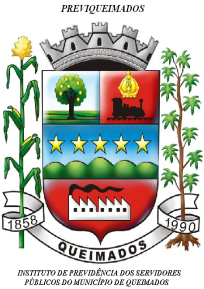 PREFEITURA MUNICIPAL DE QUEIMADOSINSTITUTO DE PREVIDÊNCIA DOS SERVIDORESPÚBLICOS DO MUNICÍPIO DE QUEIMADOSPREVIQUEIMADOS.